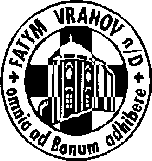 FATYM Vranov nad Dyjí, Náměstí 20, 671 03 Vranov nad Dyjí;515 296 384, email: vranov@fatym.com; www.fatym.comBankovní spojení: Česká spořitelna č.ú.:1580474329/080021. 5. Sedmá neděle velikonoční 7,30 Vratěnín – mše svatá  7,30 Štítary – mše svatá9,00 Plenkovice – mše svatá 9,15 Vranov – mše svatá10,15 Olbramkostel – mše svatá;11,11 Lančov – bohoslužba slova22. 5. pondělí sv. Rity z Cascie, řeholnice16,00 Vratěnín – mše svatá23. 5. úterý po 7. neděli velikonoční – sv. Jan Křtiel de Rossi18,06 Štítary – mše svatá24. 5. středa po 7. neděli velikonoční – sv. Vincent Lerinský7,30 Olbramkostel – mše svatá17,00 Šumná  – svatá půlhodinka18,00 Lančov – mše svatá19,00 Fara Vranov – setkání nad Biblí25. 5. čtvrtek sv. Bedy Ctihodného, kněze a učitele Církve17,00 Vranov – mše svatá16,45 Šumná pod kostelem – příprava na 1. sv. Přijímání 18,00 Šumná – mše svatá s májovou pobožností26. 5. pátek památka sv. Filipa Neriho, kněze8,00 Vranov – mše svatá 10,30 Štítary – mše svatá – pohřební rozloučení s p. Václavem Bernardem16,30 Olbramkostel – mše svatá18,00 Plenkovice – mše svatá 27. 5. sobota sv. Augustina z Canterbury14,00 Plenkovice – průvod + mše svatá s hasiči28. 5. neděle slavnost Seslání Ducha Svatého 7,30 Vratěnín – mše svatá  9,00 Plenkovice – mše svatá 9,15 Vranov – mše svatá10,15 Olbramkostel – mše svatá;11,11 Lančov – mše svatá11,30 Šumná – poutní mše svatá s 1. sv. PřijímánímHeslo: Duchu Svatý, přicházej, životem nás provázej. 4. 6. Vranov – posvícení v 9,15 mše svatá. Slavnosti Božího Těla: 8. 6. Vranov v 18,00, 11. 6. 7,30 Štítary, 10,15 Olbramkostel, 11,11 Lančov, 18. 6. Plenkovice v 8,00, 2. 7. 7,30 Vratěnín. 